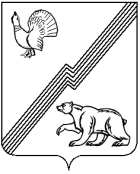 АДМИНИСТРАЦИЯ ГОРОДА ЮГОРСКАХанты – Мансийского автономного округа – Югры Р А С П О Р Я Ж Е Н И Е от _21 мая 2012                                                                                                                              № 319
О подведении итоговгородского конкурсапрограмм  и проектовВ целях реализации ведомственной целевой программы «Реализация мероприятий в сфере организации и осуществлении мероприятий по работе с детьми и молодежью в городе Югорске на 2010-2012 годы», в соответствии с постановлением администрации города Югорска № 287 от 09 февраля 2012 года        «О проведении городского конкурса программ и проектов», решением Экспертного совета городского конкурса программ и проектов по организации отдыха, оздоровления, занятости детей, подростков и молодежи:  1.Присудить грант I степени в размере 40 000 (сорок тысяч) рублей муниципальному бюджетному общеобразовательному учреждению «Лицей имени Г.Ф. Атякшева», для реализации  программы  «50 добрых дел городу Югорску»;	2.Присудить  грант II  степени в виде подарка на сумму 25 000 (двадцать пять тысяч) рублей  бюджетному учреждению Ханты-Мансийского автономного округа -Югры «Реабилитационный центр для детей и подростков с ограниченными возможностями  «Надежда», программа летнего оздоровительного  отдыха детей и подростков с ограниченными возможностями «Разноцветная мозаика детства»;3.Присудить грант II степени в размере 25 000 (двадцать пять тысяч) рублей  муниципальному  автономному учреждению  «МБТ «Гелиос», программа «Эко-культура в воспитании подростков и молодежи на примере  МАУ «МБТ «Гелиос»;4.Присудить грант III степени 20 000 (двадцать тысяч) рублей муниципальному  автономному учреждению  «МБТ «Гелиос», программа «Предоставление электронных услуг на получение детских оздоровительных путевок»;5.Присудить грант III степени в размере 20 000 (двадцать тысяч) рублей  муниципальному бюджетному образовательному учреждению  дополнительного образования детей  "Детско-юношеский центр "Прометей", программа «Назад в будущее»;6. Присудить  специальный приз  и целевые средства в размере 10 000 (десять тысяч) рублей муниципальному бюджетному учреждению «Центр досуга», программа «Развивашка»;7.Присудить  специальный приз поддержки общественных организаций и объединений:- программе  «Создание волонтерского центра «Данко» (на базе муниципального бюджетного общеобразовательного учреждение «Лицей имени Г.Ф. Атякшева»);- программа  «Деятельность клуба по месту жительства «Старт»- «В здоровом теле- здоровый дух» (на базе муниципального бюджетного учреждения «Физкультурно-спортивный  комплекс «Юность»).8.Согласовать сметы расходов на поддержку реализации программ-призеров городского конкурса программ и проектов по организации отдыха, оздоровления, занятости детей, подростков  и молодежи на сумму 140 000 (сто сорок тысяч) рублей  и сметы расходов на присуждение специального приза поддержки общественных организаций и объединений на сумму 20 000 (двадцать тысяч) рублей (приложение). 9.Муниципальному казенному  учреждению «Централизованная бухгалтерия»               (Р.Р. Салахова) произвести оплату  согласно утвержденной сметы расходов.10.Получателям гранта предоставить отчеты о целевом использовании денежных средств  на  реализацию программ и проектов  в муниципальное казенное  учреждение «Централизованная бухгалтерии» в срок до 10 сентября 2012 года.11.Контроль за исполнением распоряжения возложить на управление по физической культуре, спорту, работе с детьми и молодежью администрации города Югорска  (В.М. Бурматов).Исполняющий обязанностиглавы администрации города Югорска                                                             Т.И. ДолгодвороваПриложение к распоряжениюадминистрации города Югорска от_21 мая 2012№_319Смета расходовна реализацию программ и проектов по организации летнего отдыха, оздоровления, занятости детей, подростков и молодежи: Раздел  0707 «Молодежная политика и оздоровление детей»Пункт «Поиск и поддержка талантливых подростков и молодежи»Получатель: Управление по физической культуре, спорту, работе  с детьми и молодежью администрации города Югорска   -бюджетному учреждению Ханты-Мансийского автономного округа -Югры «Реабилитационный центр для детей и подростков с ограниченными возможностями  «Надежда», программа летнего оздоровительного  отдыха детей и подростков с ограниченными возможностями «Разноцветная мозаика детства», грант II степени в виде подарка стоимостью -25 000 (двадцать пять тысяч) рублей.Раздел  0707 «Молодежная политика и оздоровление детей»Пункт «Поиск и поддержка талантливых подростков и молодежи»- муниципальному бюджетному общеобразовательному учреждению «Лицей имени Г.Ф. Атякшева», для реализации  программы  «50 добрых дел городу Югорску»:а) футболки с символикой                                                                                         9 000 рублейб) изготовление рекламной продукции                                                                 10 000 рублейв) расходные материалы                                                                                          21 000 рублейИтого:40 000 (сорок тысяч) рублей-на реализацию программы муниципальному  автономному учреждению  «МБТ «Гелиос», программа «Эко-культура в воспитании подростков и молодежи на примере  МАУ МБТ «Гелиос»:а) стакан одноразовый                                                              1000 шт. х 0,6 руб. = 600 рублейб) вода питьевая                                                                        60 шт. х 130 руб. = 7 800 рублейв) сигнальные жилеты                                                               10 шт.х 300 руб. = 3 000 рублейг) репиленты Дэта (универсальная)                                        50 шт. х 130 руб. = 6 500 рублейд) перчатки х/б                                                                            68 пар. х 25 руб.= 1 700 рублейе) агитационный материал  (буклеты)                                1000  шт. х 5,4 руб. = 5 400 рублейИтого по смете: 25 000 (двадцать пять тысяч) рублей-на реализацию программы муниципальному  автономному учреждению  «МБТ «Гелиос», программа «Предоставление электронных услуг на получение детских оздоровительных путевок»:а) оплата интернет услуг за 3 месяца                                                                     18 585 рублейб) канцелярские товары                                                                                             1 415 рублейИтого по смете: 20 000 (двадцать тысяч) рублей.-на реализацию программы муниципальному бюджетному образовательному учреждению  дополнительного образования детей  "Детско-юношеский центр "Прометей", программа «Назад в будущее»:а ) игровые наборы                                                                      5шт. х 1000 руб. = 5000 рублейб) светильники-софиты                                                                 2шт.х 500 руб. = 1000 рублейв) изготовление плакатов                                                            4шт. х 425 руб. = 1 700 рублейг) звуковая карта                                                                       1шт. х 2 500 руб. = 2 500 рублейд) кисть малярная                                                                              2шт. х 50 руб. = 200 рублейе) краска масляная                                                                             4 уп.х 100 руб.=400 рублейж) альбом для рисования                                                                 20 шт. х10 руб.= 200 рублейз) фломастеры                                                                               20 уп.х 100 руб. =2000 рублейи) степлер строительный                                                             1шт. х2 000 руб. =2000 рублейк) плечики для одежды                                                               50 шт. х100 руб. =5 000 рублей                                                          Итого по смете: 20 000 (двадцать тысяч) рублей-на реализацию программы муниципальному бюджетному учреждению «Центр досуга», программа «Развивашка»:а) изготовление печатной продукции                                      30 шт. х200 руб. = 6 000 рублейб) повод с разделительными петлями                                    10 рул..х 300 руб. = 3 000 рублейв) доска –фланелеграф                                                                 1шт.х 1000 руб. = 1000 рублей                                                                                               Итого по смете: 10 000 (десять тысяч) рублейВсего по смете: 140 000 (сто сорок тысяч) рублейРаздел  0707 «Молодежная политика и оздоровление детей»Пункт «Гражданско-патриотическое направление»П.п. «Поддержка общественных молодежных организаций и объединений»-на реализацию программы «Создание волонтерского центра «Данко» (на базе муниципального бюджетного общеобразовательного учреждение «Лицей имени Г.Ф. Атякшева»):а) футболки с символикой центра                                                                            6 750 рублейб)  печать рекламной продукции                                                                              3 250 рублей               Итого по смете: 10 000 (десять тысяч) рублей-на реализацию программы   «Деятельность клуба по месту жительства «Старт»- «В здоровом теле- здоровый дух» (на базе муниципального бюджетного учреждения «Физкультурно-спортивный  комплекс «Юность»)а) мяч футбольный                                                                                     2 шт.х750 руб.= 1 500 рублейб) мяч волейбольный                                                                              2 шт.х 1025 руб.= 2 050 рублейв) бинт эластичный                                                                                    1 шт. х 120 руб. = 120 рублейг) волан для бадминтона                                                                             10 шт. х 25 руб.=250 рублейд) дартс                                                                                                         1 шт. х650 руб. =650 рублейе) дротики                                                                                                   1 компл.х70 руб. = 70 рублейж) игла для мяча                                                                                                5 шт. х5 руб. = 25 рублейз) насос для мячей                                                                                      1 шт. х 120 руб. = 120 рублейи) сетка баскетбольная                                                                            1 копл. х 210 руб. =210 рублейк) игра «Настольный хоккей»                                                            1 шт. х 5 000 руб. = 5 000 рублейл) тенисный шарик                                                                                             1 шт.х 5 руб. = 5 рублейИтого по смете: 10 000 (десять тысяч) рублейВсего по смете: 20 000(двадцать тысяч) рублейИтого по смете: 160 000 (сто шестьдесят) тысяч рублей